What is Vexillology and how is this word derived? What functions do flag serve? What is the difference between an ensign and an onomast? What is meant by a war flag? Which one of the names of God in the Bible is associated with a flag? How is the 'banner' or flag Of God described in the Bible? Who designed the Christian flag and what is it composed of? Why was the World Flag created and who designed it? What is the correct method to fly a flag at half-mast during a time of national mourning? Which country made it a law to fly her flag at half-mast on Good Friday? Which 2 national flags are never flown at half-mast and why is this so? Why are there 2 different flags flying on different occasions at Buckingham Palace? When is the only time when it is alright to fly a national flag upside down? Which flag may be legally flown upside down when the country is at a State Of war? Which national flag used to be the plainest flag with only one colour? Which national flag is the only flag in the world that is not four Sided? What is so unique about the flag of Switzerland as well as the flag of Vatican City? What is the connection between the flag of Switzerland and the Red Cross?Which is the only national flag that depicts human beings as a major element in its design?Which national flag has a modern weapon as part of its design?Which 2 national flags have the map of the country on it?Why is there a hole in the Hungarian flag in the capital City Of Budapest? What are the names of the 3 crosses found on the flag of Great Britain? What is the name Of the cross found on the flags Of Scandinavian countries? Make a poster that shows the flags of 20 different countries. Chelmsley Wood Pathfinders ClubChelmsley Wood Pathfinders ClubChelmsley Wood Pathfinders ClubChelmsley Wood Pathfinders ClubChelmsley Wood Pathfinders ClubChelmsley Wood Pathfinders ClubChelmsley Wood Pathfinders ClubChelmsley Wood Pathfinders ClubPathfinder Honour: WorkbookPathfinder Honour: WorkbookPathfinder Honour: WorkbookPathfinder Honour: WorkbookPathfinder Honour: WorkbookPathfinder Honour: WorkbookPathfinder Honour: WorkbookPathfinder Honour: WorkbookVexillologyVexillologyVexillologyVexillologyVexillologyVexillologyVexillologyVexillology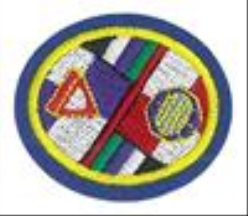 Name:Club:Date Started:   Date Started:   Date Completed:   Date Completed:   Date Completed:   Instructor Name:Instructor Name:Signature:Signature:Club Director’s Name:Club Director’s Name:Signature:Signature:Please Award Patch:Please Award Patch:Please Award Patch:Please Award Patch:Please Award Patch:Date:Date:To be signed by Authorised Person after satisfactory completion.  Leaders, please see the Assessment Sheet for a checklist of practical requirements and a short test to check knowledge of honour.To be signed by Authorised Person after satisfactory completion.  Leaders, please see the Assessment Sheet for a checklist of practical requirements and a short test to check knowledge of honour.To be signed by Authorised Person after satisfactory completion.  Leaders, please see the Assessment Sheet for a checklist of practical requirements and a short test to check knowledge of honour.To be signed by Authorised Person after satisfactory completion.  Leaders, please see the Assessment Sheet for a checklist of practical requirements and a short test to check knowledge of honour.To be signed by Authorised Person after satisfactory completion.  Leaders, please see the Assessment Sheet for a checklist of practical requirements and a short test to check knowledge of honour.Date Patch PresentedDate Patch PresentedDate Patch PresentedDate Patch PresentedDate Patch PresentedDate Patch PresentedDate Patch Presented